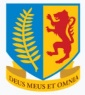 RSE and PSHE and Safeguarding CurriculumRSE and PSHE and Safeguarding CurriculumRSE and PSHE and Safeguarding CurriculumRSE and PSHE and Safeguarding CurriculumRSE and PSHE and Safeguarding CurriculumRelationships EducationFinancial Capability (Cambridge Scheme)Safety (including online)Community linksOther FaithsBritish ValuesProtected CharacteristicsRelationships EducationFinancial Capability (Cambridge Scheme)Safety (including online)Community linksOther FaithsBritish ValuesProtected CharacteristicsAdvent 1 Advent 2 Lent 1 Lent 2 Pentecost 1 Pentecost 2 Whole SchoolAssembly- NSPCC: Speak out to stay safeAssembly- How can we be inclusive at St Francis ?Protected Characteristics.British Values AssemblyAssembly- Black History MonthPastoral- Worry Boxes in each class (introduce) Just One Tree Day- The World We Want AssemblyDiwali- firework safetyAntibullying week (One Kind Word) and activitiesAssembly: AntibullyingPoppy AppealChristmas FairMenphys Carol ConcertRoad SafetyInternet Safety Week and activitiesHealthy Me Week/Children’s Mental Health WeekAssembly: Healthy LunchboxesFun week leading up to St Thomas Aquinas Feast DayMental Health Service to visit AssemblyAssembly- Police VisitNeighbourhood Walk- Road Safety (with PCSOS)Lenten Fundraising per class. World Book DayAssembly: British Values revisitedAspirations WeekWorld Water DayAssemblies-Train Lines/Playing safelyScience Week and CompetitionSports DayAssembly- Water Safety/Sun SafetyAmbulance Service Visit- First AidHouse FamiliesHouse Families- what makes a happy/safe playtime? Where do we feel safe?House Families- supporting others with disabilitiesHouse Families- How can we celebrate diversity?House Families- Virtues PassportHouse Families- Stronger Together- Democracy/Parliament/Responsibility.House Families- Zones of Regulation. House Families- ReviewStronger Together- Democracy/Parliament/Responsibility. House FamiliesCatholic LifeEco RoadmapSt Francis Way SolidarityCommunityFaithfulnessJoy& SpiritMetacognitionCuriosityFaithfulnessSolidarityCommunicationFaithfulnessResponsibilityCompassion Responsibility Gratitude Joy & SpiritService  Responsibility Ambition Courage CommunityForgivenessForgivenessCommunity FaithfulnessSelf-Control ServiceSelf-Control Resilience Ambition FaithfulnessHumilityAmbitionCourageAmbitionConfidenceCreativityCuriosity Co-operationKnowledge & EnquiryOrdo ThemesWelcomeCreationEncounterBelongingLearningInclusionRosary DiversityIndividuality HolinessGiving YouthKingdomHopePeace Joy Epiphany Discipleship Inspire ChallengeCareHealing Mercy ForgivenessPrayer FastingAlmsgiving Sacrifice Journey Missionary Discipleship Faith Vocation WitnessExamplePentecostPiety KnowledgeUnderstanding Wisdom Parental EngagementParent Forum- Consultation on RSE CurriculumRelationships, sex and health education: guides for parents - GOV.UK (www.gov.uk)Parent Forum- Antibullying- school approach and when to be concerned. Link to previous Dragonfly Education Anxiety Session. Parent Forum- Online SafetyParent Forum- Support from external agencies: early help/mental healthParent ForumParent ForumParent ForumRSE and PSHE and Safeguarding CurriculumEYFSRSE and PSHE and Safeguarding CurriculumEYFSRSE and PSHE and Safeguarding CurriculumEYFSRSE and PSHE and Safeguarding CurriculumEYFSRSE and PSHE and Safeguarding CurriculumEYFSRSE and PSHE and Safeguarding CurriculumEYFSRSE and PSHE and Safeguarding CurriculumEYFSAdvent 1 Advent 2 Lent 1 Lent 2 Pentecost 1 Pentecost 2 RE Baseline Assessment Myself WelcomeBaptism Birthdays Baseline Assessment Myself WelcomeBaptism Birthdays Celebrating Gathering Judaism Growing Good News Celebrating Gathering Judaism Growing Good News Friends Our World Friends Our World RE JudaismJudaismHinduism / Sikhism / Islam on 3 yr rolling cycleHinduism / Sikhism / Islam on 3 yr rolling cycleRSE Who am I ?New BeginningsClass Rule Rules and Routines Responsibilities in schoolSupporting children to build relationshipsDreams and GoalsLight and DarkMaking healthy food choices Not wasting foodTeeth brushing techniqueGetting on and falling out. How to deal with anger EmotionsSelf - Confidence RespectSolving a problemThe animal Kingdom! Good to be me Feelings Learning about qualities and differences Celebrating differencesIdentify and moderate feelings socially and emotionallyAmazing natureRelationships What makes a good friend? Healthy meRandom acts of Kindness Looking after pets Looking After our Planet Out and aboutLooking after othersFriendshipsDreams and Goals Show resilience and perseverance in the face of challenge.At the Seaside! Taking part in sports day - Winning and losing Changing me Look how far I've come! RSE I am MeUniqueness, gifts, talentsHeads. Shoulders, Knees and ToesOur bodies are goodNames of body parts (not genitalia)Private parts are privateReady Teddy? Our bodies are good and we have to look after them. Healthy Lifestyles; sleep, exercise, dietI Like, You Like, We All LikeLikes and DislikesRelate to and trust othersGood feelings and bad feelingsHow to manage feelingsLet’s Get RealLanguage for feelingsChoices and impactSorry and forgivenessGrowing UpThat there are natural life stages from birth to death, and what these areRole ModelPart of God’s familyCaring as Jesus didShowing God’s loveWho’s Who?Special people-parents/carersNuclear/wider familyTelling trusted people about worriesYou’ve Got a Friend in MeBehaviour affects othersPositive and negative relationshipsBullying Forever FriendsRecognise when we’ve been unkindForgiveness Safe Inside and OutSafe and unsafe situations indoors and outdoorsAsking special people for helpMy Body, My RulesBody privacy Being open with special peopleDifferent people we can trust for help in our communityFeeling PoorlyMedicines and who can give themLook after your bodyPeople Who Help UsJobs that help usParamedicsFirst AidGod is loveBeing CalledLoving God, Loving OthersLive in CommunityMe, You, UsCommunities we belong toHelp at homeDuty of careWhat harms/improves our worldTextsThe Colour Monster I just do things differentlyThe Big Book of Families Cave BabyThe every baby bookLift the flap questions and answers about rascism. My big fantastic familyThe Colour Monster. Who Has What? See Inside Your BodyWhy Do I Wash My Hands?Now wash your handsI will not ever not eat a tomatoJosie’s Lost ToothI Want My ToothI’m Falling to BitsWhy Should I Brush My TeethWho are you? (inlcusivity)We feel happy Ruby’s Worry Perfectly NormanRavi’s RoarThe Little ThingThe fears you fear Bedtime Little Mouse (mindfullness link) The Spots and the Dots (inclusivity/difference)Will you be my friend? The friendship benchPipsqueakMeesha makes friends.I’m sticking with youSharing a ShellThe screen theifEmergency MouseThe fears you fear Can bears ski (exploring deafness)Jeremy worried about the windStaying Safe Online Keep yourself safe: being safe with peopleYou Can Swim, JimSmall’s big dreamHow to say helloYou can Luna Loves DanceThe Trouble with earth. What will I be? Sometimes (going to hospital) The Hospital DogLooking after our planet Future Doctor ICT IT- Accessing technologiesControl- Human ProgrammingIT- Accessing technologiesControl- Human ProgrammingConnecting with people E-Safety and research- Browsing for picturesConnecting with people E-Safety and research- Browsing for picturesInformation Technology- Bee BotsDigital MediaInformation Technology- Bee BotsDigital MediaSafeguarding FocusKeeping clean- handwashingSafe use of classroom resourcesStranger danger in school- trusted adults. Naming different kinds of feelings – daily check insFire Service VisitPolice VisitBonfire Night- fire safetyHalloween- safetyDentist Visit Anti-bullying WeekTrustworthy adults- who to talk to if you have a problemInternet Safety Being safe with petsOral Health Nurse VisitKeeping safe in the outdoorsStranger Danger Keeping safe in townWater safety Sun SafetyRSE and PSHE and Safeguarding CurriculumYear 1/2RSE and PSHE and Safeguarding CurriculumYear 1/2RSE and PSHE and Safeguarding CurriculumYear 1/2RSE and PSHE and Safeguarding CurriculumYear 1/2RSE and PSHE and Safeguarding CurriculumYear 1/2RSE and PSHE and Safeguarding CurriculumYear 1/2RSE and PSHE and Safeguarding CurriculumYear 1/2Advent 1 Advent 2 Lent 1 Lent 2 Pentecost 1 Pentecost 2 REGood NewsFriendsOur WorldGood NewsFriendsOur WorldBooks Thanksgiving OpportunitiesBooks Thanksgiving OpportunitiesSpread the WordRulesTreasuresSpread the WordRulesTreasuresREJudaismJudaismHinduism / Sikhism / Islam on 3 yr rolling cycleHinduism / Sikhism / Islam on 3 yr rolling cycleRSE School rulesClassroom rulesFinancial CapabilityWhere does money come from and where does it go when we ‘use’ it?How might I get money and what can I do with it?How do we pay for things?What does it mean to have more or less money than you need?  How do I feel about money?How do my choices affect me, my family, others?What is a charity?Let the Children ComeCreated individually by GodPrayer God created us to know, to love and to serveWe are created as a unity of mind, body, spirit. I am UniqueWe have unique giftsOur bodies are goodNames of body parts, including scientific names for genitalliaGirls and Boys (my body)have been created by God to be similar and differentClean and HealthyHealthy LifestyleSleep, rest, recreationPersonal HygieneFeelings, Likes and DislikesNatural to relate to and trust one another.We have likes and dislikes. A language to describe feelingsFeelings and actions are differentSuper Susie Gets AngryManaging feelings and good behaviourChoices have consequencesJesus dies so that we could be forgivenThe Cycle of LifeNatural life stages from birth to deathGod Loves YouPart of God’s familySaying sorry can mend friendshipsJesus cared for others- how we should actLoving others as God loves usSpecial People parents/carersNuclear/wider familyTelling trusted people about worriesTreat Others WellBehaviour affects othersPositive and negative relationshipsBullying And Say SorryRecognise when someone has been unkind and how to respond. Recognise when we’ve been unkindForgiveness Being SafeTo understand safe and unsafe situations, including online. Difference between Good and Bad SecretsHow to resist pressure when feeling unsafePhysical ContactBody privacy People we can trust in the community,Harmful SubstancesMedicines are drugsNot all drugs are goodAlcohol and tobacco Being healthyCan you Help Me? 999 emergenciesMedical helpBasic First aidThree in OneGod is love: Father, Son, Holy Spirit Called to love and be lovedWho is my neighbour?The Communities We Live InLiving in communityScripture Focus on living in communityICTRule Writers- E-safety Online BullyingRule Writers- E-safety Online BullyingSafe Internet SearchingSafe Internet SearchingWe are researchers- e-safety Game RatersWe are researchers- e-safety Game RatersSafeguardingFocusTrusted adults around schoolWho can I share my worries with? Anti-bullying WeekInternet Safety WeekOral Health Nurse VisitTextsDoggerColour MonsterLittle Croc’s purseDaisy and the trouble with piggy banksIt’s a no money dayMy hair The Proudest BlueNow wash your hands You and your bodyLift the flap questions and answers about rascism.The Smartest Giant In TownI want my toothJosie’s lost tooth I know why I brush my teethA shelter for sadnessRuby’s Worry The problem with problems. Perfectly NormanRavi’s RoarWe feel happy The Little ThingCalmness  Kindness Doing your bestI am absolutely too small for schoolMy hair The Proudest BlueThe rainbow fishElmer Mia and the Miffkins (friendships)Dave and the Tooth FairyMeesha makes friends.I’m sticking with youNice or Nasty – Claire LlewlynOh the things you can do that are good for you- Tish RabeGerms are not for sharingDinosaurs BewareYou Can Swim, JimLook after our planetFriends, Kathryn CaveThe great big book of families This is our house, Michael RosenMy Big Fantastic FamilySunflower Sisters (two families unite) Looking after our planetAdditional Opportunity for teaching pointsPolice visitFire service visit Ambulance visitMini-Olympics Y1/2RSE and PSHE and Safeguarding CurriculumYear 3/4RSE and PSHE and Safeguarding CurriculumYear 3/4RSE and PSHE and Safeguarding CurriculumYear 3/4RSE and PSHE and Safeguarding CurriculumYear 3/4RSE and PSHE and Safeguarding CurriculumYear 3/4RSE and PSHE and Safeguarding CurriculumYear 3/4RSE and PSHE and Safeguarding CurriculumYear 3/4Advent 1 Advent 2 Lent 1 Lent 2 Pentecost 1 Pentecost 2 REPeople Called GiftPeople Called GiftCommunity Giving and Receiving Self-disciplineCommunity Giving and Receiving Self-disciplineNew LifeBuilding Bridges God’s PeopleNew LifeBuilding Bridges God’s PeopleJudaismJudaismHinduism / Sikhism / Islam on 3 yr rolling cycleHinduism / Sikhism / Islam on 3 yr rolling cycleRSE Mission StatementSchool rulesClassroom rulesFinancial CapabilityWhat different ways are there to earn and spend money?What do saving, spending and budgeting mean to me?How can I decide what to spend my money on and choose the best way to pay? What might my family have to spend money on?What is ‘value for money’?How do my feelings about money change?   How do my choices affect my family, the community, the world and me?Get upCreated by GodThe Sacraments BaptismReconciliationWe don’t have to be the same Respecting our BodiesPuberty (Y4)Changing Bodies (Y4) Boy/Girl discussion groups (Y4)What am I Feeling? Self-care, managing emotions, support, mental ill health, isolation and loneliness. What am I Looking at? Media misrepresentationI am ThankfulWrong, unacceptable unhealthy and risky behavioursLife CyclesHumans act at three levels: physical, psychological and spiritualJesus is my friend:  forgiveness and reconciliationFriends, family and othersRelationships take time and effort to sustain. Ways to maintain positive relationships. When things feel bad. Developing a greater awareness of bullying. Harassment and exploitation Sharing Onlinereporting Chatting Online  appropriate language and behaviourSafe in my bodyacceptable physical contactPeople we can trustDrugs, alcohol and tobacco not all drugs are good; harmful substances First Aid Heroes keeping calm; quick reactions; first aid knowledgeA Community of LoveCharity and generosityThe Holy TrinityWhat is the Church?Church familyPractical ways to love and care for othersHow do I Love Others? ICT Personal Information Copyright privacyPersonal Information Copyright privacyOnline Risk Managers- e-safetyOnline Risk Managers- e-safetyOnline Content IssuesVirtual FriendsOnline Content IssuesVirtual FriendsSafeguardingFocusSwimming Lessons- Water and Poolside SafetyTrusted adults around schoolWho can I share my worries with? Anti-bullying WeekDogs Trust- Be Dog Smart Carbon Monoxide WorkshopsTextsWhat does it mean to be British?Keeping CleanAll Kinds of BodiesLift the flap questions and answers about racism.Horrid Henry’s Nits - Scholastic ShopFind your confidenceHappy The Barnabus ProjectThe Huge Bag of Worries Talk about bullying; a problem shared. What does it mean to be British? Climate ActionClimate Crisis for beginnersLooking after our planetJourney Additional Opportunity for teaching pointsMuseum VisitCarols in Town Centre- stranger dangerRSE and PSHE and Safeguarding CurriculumYear 5/6RSE and PSHE and Safeguarding CurriculumYear 5/6RSE and PSHE and Safeguarding CurriculumYear 5/6RSE and PSHE and Safeguarding CurriculumYear 5/6RSE and PSHE and Safeguarding CurriculumYear 5/6RSE and PSHE and Safeguarding CurriculumYear 5/6RSE and PSHE and Safeguarding CurriculumYear 5/6Advent 1 Advent 2 Lent 1 Lent 2 Pentecost 1 Pentecost 2 RELoving Vocation ExpectationsLoving Vocation ExpectationsSources Unity Death and New LifeSources Unity Death and New LifeWitnessesHealing Common GoodWitnessesHealing Common GoodREJudaismJudaismHinduism / Sikhism / Islam on 3 yr rolling cycleHinduism / Sikhism / Islam on 3 yr rolling cycleRSE Mission StatementSchool rulesClassroom rulesFinancial CapabilityWhat different ways are there to gain money? What sort of things do adults need to pay for?   How can I afford the things I want or need?  How can I make sure I get ‘value for money’?  Why don’t people get all the money they earn? How is money used to benefit the community or the wider world? What is poverty?Calming the Storm Created by GodAdulthoodPuberty Gifts and TalentsCelebrating difference in a community. Self-confidence Girls’ Bodies/Boys’ bodiesUniqueRespectModesty and boundariesSpots and Sleep Healthy choicesBody ImageMedia vs realityGratitude Peculiar FeelingsRange of feelingsBehaviours that are wrong, unacceptable, unhealthy or riskyEmotional ChangesHormonal changesEmotional WellbeingSeeing Stuff OnlineHarmless vs harmful contentImpact on young mindsActions Making BabiesHow a baby growsMaking Babies (Part 2) Intercourse between man and woman (scientific)Physical, emotional and spiritual implicationsMenstruationRole in fertilityPractical adviceIs God Calling You?Love othersLiving it outUnder PressureTypes of pressureStrategies to resistDo You Want a Piece of Cake?Consent and Bodily AutonomyScenarios when it’s right to say noSelf TalkFeelings impact actionsLink to personal relationshipsSharing Isn’t Always CaringIncreasing independenceSafe use of techImpact of what we watch/hear/say/doReporting and getting helpCyberbullyingExamplesImpact on victimGetting helpTypes of AbuseAcceptable and unacceptable physical contactPeople we can trustImpacted LifestylesEffects of substancesGood choicesMade by GodMaking Good ChoicesPressure links to drugs/alcohol and tobaccoYou can say noGiving AssistanceRecovery positionDR ABCThe TrinityChurch is the Body of ChristCatholic Social TeachingJusticeSelf-givingStand up for your faithReaching OutImpact of CST to current issuesSpreading God’s loveICTSafe Social NetworkingCopyright informationSafe Social NetworkingCopyright informationReporting IssuesImage SharingReporting IssuesImage SharingImage SharingResponding to Online RiskImage SharingResponding to Online RiskSafeguardingFocusY6 Swimming Assessment- Water SafetyTrusted adults around schoolWho can I share my worries with? Anti-bullying WeekDogs Trust- Be Dog SmartCarbon Monoxide WorkshopsY6 E-safety survey- share outcomes with parents.BikeabilityTextsWhat does it mean to be British?Lift the flap questions and answers about racism.Aaron Slater, illustrator (dyslexia)Brain PowerHow not to lose itHow to change the world Wonder A Problem Shared: Bullying - Scholastic ShopDot common senseDr Christian’s guide to growing up onlineLook both ways  What does it mean to be British?The arrival Climate Action How to change the world. Additional Opportunity for teaching pointsPlayground leaders. Assembly- Age Ratings on Games/FilmsThe Warning Zone – personal & Online safety. Supporting independence. Transition into early adolescence.  Orienteering Roadshow (Y6) Briars residential – team building 